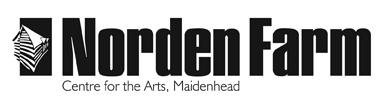 Classes and Activities – Information SheetHair - SUM2019Category: 		Adult (18+ years) Date:			Saturday 17 AugustTime:			10am – 3pm Location:		Norden Farm Centre for the ArtsTutor:			Jo HallClass Size:		Up to 12Cost of class:	£38Course outline:Drawing hair in pencil (graphite or coloured), conté crayon or charcoal, we will make at least two different studies of hair and several small sketches, looking at the importance of the underlying head or chin.  References for braided, curled, dreadlocked, straight etc. hair will be provided, and works for reference will include drawings by Leonardo, Rubens and Watteau. Materials required and any additional costs: Please bring your own materials and equipment; drawing board and table easel or block, charcoal, conte crayon or pencil, cartridge or toned pastel paper, clips or masking tape, fixative, paper towel. Photo references and art references will be provided but you are welcome to bring your own picture references. Some paper will be available at cost.  Tutor biography: Jo is a landscape artist and has led a great variety of art workshops in Bath, London and Maidenhead, including for the . Jo is also an Honorary Member and Past President of the Society of Graphic Fine Art, the national drawing society. Published works include four features on drawing techniques in Artists and Illustrators Magazine. Exhibition venues include Mall Galleries; Menier Gallery; Llewellyn Alexander Gallery; RAC Pall Mall; Barbican Library; Tower 42 at R K Burt Gallery and Bankside Gallery.Jo is happy to take course content / materials enquiries via email: johall@mhstudios.co.ukTo book please contact the Box Office on 01628 788997 / www.nordenfarm.orgNorden Farm Centre for the Arts Ltd. (No. 5405277) & Norden Farm Centre Trust Ltd. (No. 2713653, Charity Registration No. 1013555) are companies registered in  and . The Registered Office is .